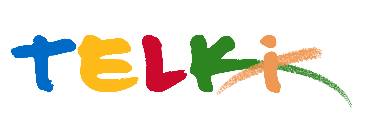 Telki Község Önkormányzata2089 Telki, Petőfi u.1.Telefon: (06) 26 920 801E-mail: hivatal@telki.huwww.telki.huELŐTERJESZTÉS A KÉPVISELŐ-TESTÜLET 2022. március 28-i rendes ülésére Napirend tárgya:A 2022.évi Környezetvédelmi Alap pályázat kiírásárólA napirendet tárgyaló ülés dátuma: 			2022.03.28 A napirendet tárgyaló ülés: 				Képviselő-testület Előterjesztő: 						Deltai Károly polgármesterAz előterjesztést készítette: 				dr. Lack Mónika jegyző		 A napirendet tárgyaló ülés típusa: 			nyílt / zárt A napirendet tárgyaló ülés típusa:			rendes / rendkívüliA határozat elfogadásához szükséges többség típusát: egyszerű / minősített A szavazás módja: 					nyílt / titkos 1. Előzmények, különösen az adott tárgykörben hozott korábbi testületi döntések és azok végrehajtásának állása: 2. Jogszabályi hivatkozások: A Környezetvédelmi Alapról szóló 3/2021.(II.24.) önkormányzati rendelet3.Költségkihatások és egyéb szükséges feltételeket, illetve megteremtésük javasolt forrásai: 2022.és 2023.évi költségvetési források4. Tényállás bemutatása: A Környezetvédelmi Alapról szóló 3/2021.(II.24.) önkormányzati rendelet alapján a képviselő-testület a mindenkori éves költségvetési rendeletében határozza meg a Környezetvédelmi Alapban rendelkezésre álló azon forrás összegét, amelynek felhasználására az adott évben pályázatot ír ki.A pályázat kiírásának határideje minden évben április 10. napja.A pályázat keretében pályázatot nyújthat be minden olyan természetes személy, jogi személy és jogi személyiséggel nem rendelkező szervezet, amely az elnyert összegből a település közigazgatási területén a környezetvédelmi tárgyú törvényekben és az e rendeletben meghatározott célok szerinti környezetvédelmi tevékenységet végez. Az Alapból pályázati úton elnyerhető támogatás formája vissza nem térítendő támogatás. Támogatás működési célra nem nyújtható. A pályázatokról a képviselő-testület a pályázat beadási határidejének leteltét követő 30 napon belül dönt.A támogatás nyújtása során fő szempont, hogy a képviselő-testület környezetvédelmi tárgyú döntéseiben, koncepcióiban, terveiben meghatározott környezetvédelmi célok megvalósításra irányuljon a kezdeményezés megvalósítása.Telki község képviselő-testülete a Környezetvédelmi Alapról szóló 3/2021.(II.24.) Ör rendelet alapján 2022. évben is meghirdeti a Környezetvédelmi Alap felhasználására vonatkozó pályázatát.Telki, 2022. március 25.Deltai KárolyPolgármesterHatározati javaslatTelki Község ÖnkormányzatKépviselő-testületének…/2022.(…….)  Önkormányzati határozataA 2022.évi Környezetvédelmi Alap pályázat kiírásárólA képviselő-testület úgy határoz, hogy a Környezetvédelmi Alap 2022.évi felhasználására pályázatot ír ki. A Pályázati felhívást a Környezetvédelmi Alapról szóló 3/2021.(II.24.) Ör rendelet szerinti formában és módon hirdeti meg. Felkéri a jegyzőt a pályázat megjelentetésére.Határidő: 	2022.április 10. Felelős: 	Polgármester